О внесении изменений  в муниципальную программу сельскогопоселения Новочеркутинский сельсовет «Устойчивое развитие территории сельского поселения Новочеркутинский сельсовет на 2019-2025 годы»   В соответствии с Постановлением администрации сельского поселения Новочеркутинский сельсовет от 14.09.2020 г. № 69 «О Порядке разработки, формирования, реализации  и проведения оценки эффективности  реализации муниципальных программ сельского поселения Новочеркутинский сельсовет Добринского муниципального района Липецкой области» администрация сельского поселения Новочеркутинский сельсовет ПОСТАНОВЛЯЕТ:Внести изменения  в муниципальную программу сельского поселения   Новочеркутинский сельсовет «Устойчивое развитие территории сельского поселения Новочеркутинский сельсовет на 2019-2025 годы», утвержденную постановлением администрации сельского поселения Новочеркутинский сельсовет Добринского муниципального района Липецкой области № 98 от 12.11.2020г.   (приложение).Постановление вступает в силу со дня его официального обнародования.Контроль за выполнением настоящего постановления оставляю за собой. Глава администрациисельского поселения Новочеркутинский сельсовет	     Е.Е. ЗюзинаУтверждены постановлением администрации сельского поселения Новочеркутинский сельсоветДобринского муниципального районаЛипецкой области Российской Федерации	от 03.08.2023 г.  № 58         Изменения  в муниципальную программу сельского поселения Новочеркутинский сельсовет «Устойчивое развитие территории сельского поселения Новочеркутинский сельсовет на 2019-2025 годы»Внести в муниципальную программу сельского поселения Новочеркутинский сельсовет ««Устойчивое развитие территории сельского поселения Новочеркутинский сельсовет на 2019-2025 годы», утвержденную постановлением администрации сельского поселения Новочеркутинский сельсовет Добринского муниципального района Липецкой области № 98 от 12.11.2020г. (с изменениями утвержденными постановлениями: № 5 от 01.02.2021г., № 39 от 16.06.2021г., № 60 от 16.09.2021г., № 93 от 24.12.2021г., № 42 от 26.05.2022г., № 50 от 19.07.2022г., № 79 от 12.10.2022г., № 98 от 21.12.2022г., № 13 от 13.03.2023г., № 37 от 19.05.2023г.) следующие изменения: 1. в муниципальную программу:а) паспорт муниципальной программы изложить в следующей редакции:ПАСПОРТмуниципальной программы«Устойчивое развитие территории сельского поселения                                Новочеркутинский сельсовет на 2019-2025годы»б) пункт 1.6. в разделе 2 изложить в следующей редакции:«1.6. Финансовое обеспечение реализации Программы в 2019-2025 годах планируется осуществлять за счет собственные средства бюджета поселения, внебюджетных  средства, а также средства в виде межбюджетных трансфертов. (Приложение 1)Общий объем финансирования Программы за весь период реализации прогнозно составит 72 391 848,93 руб., в том числе:             -  подпрограммы  « Обеспечение  населения качественной, развитой инфраструктурой и повышение уровня благоустройства территории сельского  поселения Новочеркутинский сельсовет»  - предположительно 18 146 692,59 руб.;            - подпрограммы  «Развитие  социальной сферы на территории  сельского поселения Новочеркутинский сельсовет» - предположительно 52 285 054,00 руб.;           -  подпрограммы «Обеспечение  безопасности  человека и природной среды на территории сельского  поселения Новочеркутинский сельсовет»  - предположительно 63 264,00 руб.       - подпрограммы .«Обеспечение реализации муниципальной политики  на территории сельского поселении Новочеркутинский сельсовет -предположительно 1 896 838,34 руб.Описание ресурсного обеспечения муниципальной программы в разрезе источников финансирования представлено в приложении 1 к  муниципальной программе».        2. в подпрограмму 1:а) паспорт подпрограммы изложить в следующей редакции:П А С П О Р ТПодпрограммы«Обеспечение  населения качественной, развитой инфраструктурой иповышение уровня благоустройства территории сельского  поселенияНовочеркутинский сельсовет».Муниципальной программы «Устойчивое развитие территории сельского поселения Новочеркутинский сельсовет на 2019-2025 годы»б) пункт 2.3. в разделе 2 изложить в следующей редакции:«2.3. Источниками финансирования Подпрограммы могут являться собственные средства бюджета поселения, внебюджетные  средства, а также средства в виде межбюджетных трансфертов.Объем финансирования и перечень мероприятий по реализации Подпрограммы  уточняется ежегодно при формировании местного бюджета на очередной финансовый год. Прогнозируемая потребность в ресурсном обеспечении для реализации данной Подпрограммы составит 17 909 672,59 руб. в том числе по годам:2019 г. – 3 254 026,00  руб.,2020 г. – 3 040 230,00  руб.,2021 г. – 4 658 412,00  руб.,2022 г. – 3 846 497,59  руб.,2023 г. – 3 347 527,00  руб.,            2024 г. –             0,00 руб.,            2025 г. -              0,00 руб.3. в подпрограмму 2:а) паспорт подпрограммы   изложить в следующей редакции:П А С П О Р ТПодпрограммы«Развитие социальной сферы на территории  сельского поселения Новочеркутинский сельсовет»Муниципальной программы «Устойчивое развитие территории сельского поселения Новочеркутинский сельсовет на 2019-2025 годы»б) пункт 2.3. в разделе 2  изложить в следующей редакции:   «2.3. Источниками финансирования Подпрограммы могут являться собственные средства бюджета поселения, внебюджетные  средства, а также средства в виде межбюджетных трансфертов.Объем финансирования и перечень мероприятий по реализации Подпрограммы  уточняется ежегодно при формировании местного бюджета на очередной финансовый год. Прогнозируемая потребность в ресурсном обеспечении для реализации данной Подпрограммы составит 52 285 054,00 руб., в том числе по годам:2019 г. – 5 960 663,00  руб.,2020 г. – 6 820 348,00  руб.,2021 г. – 7 068 169,00  руб.,2022 г. – 8 191 849,00  руб.,2023 г. –11 021 887,00  руб.,2024 г. – 6 537 394,00  руб.,2025г. –  6 684 744,00 руб.»в)  раздел 3  изложить в следующей редакции:4. в подпрограмму 3:а) паспорт подпрограммы  изложить в следующей редакции:П А С П О Р ТПодпрограммы «Обеспечение безопасности человека и природной среды на территории сельского поселения   Новочеркутинский сельсовет »Муниципальной программы «Устойчивое развитие территории сельского поселения Новочеркутинский сельсовет на 2019-2025 годы»б) пункт 2.3. в разделе 2 изложить в следующей редакции:«2.3.  Источниками финансирования Подпрограммы могут являться собственные средства бюджета поселения, внебюджетные  средства, а также средства в виде межбюджетных трансфертов.Объем финансирования и перечень мероприятий по реализации Подпрограммы уточняется ежегодно при формировании местного бюджета на очередной финансовый год. Прогнозируемая потребность в ресурсном обеспечении для реализации данной Подпрограммы составит 63 264,00 руб., в том числе по годам:2019 г. – 12 000,00 руб.,2020 г. –          0,00  руб.,2021 г. –   9 989,00 руб.,2022 г. – 18 000,00 руб.,2023 г. – 23 275,00 руб.,            2024 г. –           0,00 руб.            2025 г. -           0,00 руб.»5. в подпрограмму 4:а) паспорт подпрограммы   изложить в следующей редакции:П А С П О Р ТПодпрограммы «Обеспечение реализации муниципальной политики на территории сельского поселения  Новочеркутинский сельсовет »Муниципальной программы «Устойчивое развитие территории сельского поселения Новочеркутинский сельсовет на 2019-2025 годы» б)  пункт 2.3. в разделе 2 подпрограммы 4 изложить в следующей редакции:«2.3. Источниками финансирования Подпрограммы могут являться собственные средства бюджета поселения, внебюджетные  средства, а также средства в виде межбюджетных субсидий.Объем финансирования и перечень мероприятий по реализации Подпрограммы уточняются ежегодно при формировании местного бюджета на очередной финансовый год. Прогнозируемая потребность в ресурсном обеспечении для реализации данной Подпрограммы составит 1 896 838,34 руб., в том числе по годам:2019 г. – 582 384,27  руб.,2020 г. – 147 571,00  руб.,2021 г. – 284 296,99  руб.,2022 г. – 218 890,55  руб.,2023 г. – 351 734,47  руб.,2024 г. – 155 980,11  руб.2025 г. – 155 980,95 руб.»6. приложение 1 к муниципальной программе изложить в новой  редакции:	Приложение № 1 кмуниципальной программеСведения о целях, задачах, индикаторах, показателях, ресурсном обеспечении в разрезе источников финансирования муниципальной программы «Устойчивое развитие территории сельского поселения Новочеркутинский сельсовет на 2019-2025 годы»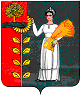 ПОСТАНОВЛЕНИЕАдминистрации сельского поселения Новочеркутинский сельсовет Добринского муниципального района Липецкой областиРоссийской ФедерацииПОСТАНОВЛЕНИЕАдминистрации сельского поселения Новочеркутинский сельсовет Добринского муниципального района Липецкой областиРоссийской ФедерацииПОСТАНОВЛЕНИЕАдминистрации сельского поселения Новочеркутинский сельсовет Добринского муниципального района Липецкой областиРоссийской Федерации       03.08.2023 г.     	           с. Новочеркутино             № 58  Ответственный исполнительАдминистрация сельского поселения Новочеркутинский сельсовет Добринского муниципального района (далее - Новочеркутинский сельсовет)Сроки и этапы реализации   муниципальной программы2019 – 2025 годыПодпрограммы1. «Обеспечение  населения качественной, развитой инфраструктурой и повышение уровня благоустройства территории сельского  поселения Новочеркутинский сельсовет».2. «Развитие  социальной сферы на территории  сельского поселения Новочеркутинский сельсовет».3. «Обеспечение  безопасности  человека и природной среды на территории сельского  поселения Новочеркутинский сельсовет»4.«Обеспечение реализации муниципальной политики  на территории сельского поселении Новочеркутинский сельсоветЦели муниципальной программыПовышение качества жизни населения, его занятости и самозанятости, экономических, социальных и культурных возможностей на основе экономического и социального развития поселенияИндикаторы цели - количество предприятий сферы культуры, коммунального хозяйства, расположенных на территории поселения, ед.;- создание новых рабочих мест, ед.;- темп роста налоговых поступлений, %;- количество площадок ТБО(сбора мусора), игровых площадок для детей, ед.;- количество дорог общего пользования с твердым покрытием, км.;-количество мероприятий по наглядной агитации в сфере безопасности по ГО и ЧС и пожарной безопасности, ед.;- количество пожарных водоемов и гидрантов , ед.;- количество мест отдыха, пляжей, ед.;- количество проживаемого населения, чел.;- ввод жилья, кв.м.;-количество муниципальных служащих прошедших повышение квалификации, чел. Задачи  муниципальной программы1. Обеспечение жителей качественной инфраструктурой и услугами благоустройства. 2. Сохранение и развитие спорта, культурного потенциала населения;3. Создание условий для безопасного проживания, работы и отдыха на территории поселения, сохранение и развитие природного потенциала поселения.4. Повышение эффективности и результативности деятельности органов местного самоуправления.Показатели задач1.1. Удельный вес дорог с твердым покрытием в общей протяженности дорог местного значения в пределах поселения, %.1.2. Доля протяженности освещенных частей улиц, проездов в их общей протяженности, %.1.3. Обеспеченность населения централизованным водоснабжением, %.2.1. Доля населения, систематически занимающегося физической культурой и спортом, %.2.2. Доля населения , участвующего в культурно - досуговых мероприятиях, %.3.1. Количество проведенных комплексных мероприятий по снижению числа чрезвычайных ситуаций природного и техногенного характера, шт. 4.1. Удельный вес муниципальных служащих , имеющих высшее образование, %.4.2. Численность муниципальных служащих, прошедших курсы повышения квалификации, чел.Параметры финансового обеспечения всего, в том числе по годам реализации программыОбъем финансирования составляет   72 391 848,93 руб.. из них:2019 год –   9 809 073,27 руб.;2020 год – 10 008 149,00  руб.;2021 год – 12 020 866,99 руб.;2022 год – 12 275 237,14 руб.;2023 год – 14 744 423,47 руб.;2024 год – 6 693 374,11 руб.2025 год -  6 840 724,95 руб.Объемы финансирования программы ежегодно уточняются при формировании местного бюджета на очередной финансовый год и плановый периодОжидаемые  результаты реализации муниципальной  программы.В результате реализации программы к 2025 году предполагается:- повысить эффективность деятельности органа местного самоуправления;- повысить уровень безопасного проживания, работы и отдыха населения на территории сельского поселения;- повысить уровень жизни населения сельского поселения за счет комплексного благоустройства;- повысить уровень культуры населения, привлечь как можно больше населения к занятиям спортом.  Ответственный исполнительАдминистрация сельского поселения Новочеркутинский сельсовет Добринского муниципального района (далее – Новочеркутинский сельский совет)Задачи подпрограммы1.Развитие инженерной инфраструктуры  на территории сельского поселения. 2.Обеспечение проведения мероприятий по благоустройству территории поселения .Показатели задач подпрограммы1.1. Протяженность построенных, капитально отремонтированных и прошедших текущий ремонт дорог, км.1.2. Протяженность дорог местного значения, прошедших инвентаризацию (паспортизацию), км;2.1. Протяженность освещенных  частей улиц, проездов, км.2.2.Установка и обустройство детских и спортивных площадок, мест отдыха, шт.2.3.   Приобретение контейнеров для мусора, шт.Этапы и сроки реализации подпрограммы2019 - 2025 годы.Параметры финансового обеспечения всего, в том числе по годам реализации подпрограммыПрогнозируемый объем финансирования составит – 18 146 692,59  руб., в том числе по годам реализации:2019 г. – 3 254 026,00  руб.,2020 г. – 3 040 230,00 руб.,2021 г. – 4 658 412,00  руб.,2022 г. – 3 846 497,59 руб.,2023 г. – 3 347 527,00  руб.,2024 г. –                0,00 руб.,2025 г. -                0,00 руб.  Объемы финансирования подпрограммы подлежат ежегодному уточнению при формировании бюджета сельского поселения на очередной финансовый годОжидаемые результаты реализации подпрограммыРеализация подпрограммы к 2025 году позволит добиться:1. Качественного, бесперебойного освещения населенных пунктов с использованием современного технологического оборудования;2. Увеличения доли благоустроенных общественных пространств;3. Улучшения технического состояния отдельных объектов благоустройства; 4.  Улучшения санитарного и экологического состояния поселения, ликвидацию несанкционированных свалок.5. Выявления и постановки на учет всех дорог местного значения общего пользования в черте населенных пунктов сельского поселения. Ответственный исполнительАдминистрация сельского поселения Новочеркутинский сельсовет Добринского муниципального района (далее – Новочеркутинский сельский совет)Задачи подпрограммы1. Создание условий для формирование духовно-нравственного и здорового образа жизни населения, создание условий для развития массового спорта. 2. Поддержка и развитие творческого потенциала сельского  поселения. Показатели задач подпрограммыПоказатель 1.1.  Количество мероприятий, направленных на физическое развитие, пропаганду здорового образа жизни, шт.Показатель 2.1. Количество проводимых культурно-досуговых  мероприятий, шт.Показатель 2.2.  Количество кружков по интересам, шт.Этапы и сроки реализации подпрограммы 2019 по 2025 годы.Параметры финансового обеспечения всего, в том числе по годам реализации подпрограммыПрогнозируемый объем финансирования – 52 285 054,00 руб., в том числе по годам реализации:2019 г. – 5 960 663,00  руб.,2020 г. – 6 820 348,00  руб.,2021 г. – 7 068 169,00  руб.,2022 г. –  8 191 849,00 руб.,2023 г. – 11 021 887,00 руб.,2024 г. –  6 537 394,00 руб.,2025 г. -   6 684 744,00 руб. Объемы финансирования подпрограммы подлежат ежегодному уточнению при формировании бюджета сельского поселения на очередной финансовый годОжидаемые результаты реализации подпрограммы Реализация подпрограммы позволит обеспечить к 2025 году:1. увеличение количества мероприятий, направленных на развитие массового спорта, пропаганду здорового образа жизни до 30 шт.2. увеличение количество мероприятий, проводимых культурно-досуговыми учреждениями до 350 мероприятий.3. Рост количества кружков по интересам.Ответственный исполнительАдминистрация сельского поселения Новочеркутинский сельсовет Добринского муниципального района (далее – Новочеркутинский сельский совет)Задачи подпрограммы1. Обеспечение проведения мероприятий по ГО и защите населения от ЧС природного и техногенного характера, пожарной безопасности, безопасности людей на водных объектах, сохранение окружающей среды.Показатели задач подпрограммы1.1. Количество мероприятий, проводимых по защите населения и территории от чрезвычайных ситуаций природного и техногенного характера, шт.1.2. Доля затрат бюджета поселения на мероприятия по защите населения и территории от чрезвычайных ситуаций природного и техногенного характера, гражданскую оборону , % Этапы и сроки реализации программы  2019-2025 гг.Параметры финансового обеспечения всего, в том числе по годам реализации подпрограммы Прогнозируемый объем финансирования составит – 63 264,00 руб., в том числе по годам реализации:2019 г. – 12 000,00 руб.,2020 г. –          0,00  руб.,2021 г. –   9 989,00  руб.,2022 г. – 18 000,00 руб.,2023 г. – 23 275,00 руб.,2024 г. –          0,00 руб.2025г. -            0,00 руб.Объемы финансирования подпрограммы подлежат ежегодному уточнению при формировании бюджета сельского поселения на очередной финансовый годОжидаемые результаты реализации подпрограммыРеализация подпрограммы к 2025 году позволит:- увеличить долю населения, охваченного системой оповещения в случае возникновения ЧС до 100 %.- увеличить долю затрат бюджета поселения на мероприятия по защите населения и территории от чрезвычайных ситуаций природного и техногенного характера, гражданскую оборону  до  1,0 %- увеличить количество мероприятий, связанных с защитой населения и территории от чрезвычайных ситуаций природного и техногенного характера.Ответственный исполнительАдминистрация сельского поселения Новочеркутинский сельсовет Добринского муниципального района (далее – Новочеркутинский сельский совет)Задачи подпрограммы1. Обеспечение финансово-экономического развития органов местного самоуправления. Показатели задач подпрограммы1.1. Соотношение расходов на содержание аппарата управления сельского поселения к общему объему доходов, %.1.2.Численность  муниципальных служащих, прошедших переподготовку, курсы повышения квалификации, чел.Этапы и сроки реализации подпрограммы 2019 - 2025 годы.Параметры финансового обеспечения всего, в том числе по годам реализации подпрограммы Прогнозируемый объем финансирования составит –  1 896 838,34 руб.,  в том числе по годам реализации:2019 г. – 582 384,27  руб.,2020 г. – 147 571,00  руб.,2021 г. – 284 296,99  руб.,2022 г. – 218 890,55   руб.,2023 г. – 351 734,47   руб.,2024 г. – 155 980,11   руб.2025г.  -  155 980,95  руб.Объемы финансирования подпрограммы подлежат ежегодному уточнению при формировании бюджета сельского поселения на очередной финансовый годОжидаемые результаты реализации подпрограммыРеализация подпрограммы к 2025 году позволит: - снизить долю расходов на содержание аппарата управления сельского поселения к общему объему собственных доходов на 10%;- подготовить, переподготовить и пройти повышение квалификации 3 муниципальных служащих ;N п/пНаименованиецелей, индикаторов,задач, 1  показателей,подпрограмм, основных мероприятий, мероприятий приоритетных (региональных) проектов,мероприятий, финансирование которыхосуществляется спривлечением субсидий, иных межбюджетныхтрансфертов изфедерального, областного, районногобюджетов2 Ответственный исполнитель,соисполнитель2 Ответственный исполнитель,соисполнительИсточники ресурсного обеспеченияИсточники ресурсного обеспеченияЕдиница измеренияЗначения индикаторов, показателей и объемов финансированияЗначения индикаторов, показателей и объемов финансированияЗначения индикаторов, показателей и объемов финансированияЗначения индикаторов, показателей и объемов финансированияЗначения индикаторов, показателей и объемов финансированияЗначения индикаторов, показателей и объемов финансированияЗначения индикаторов, показателей и объемов финансированияЗначения индикаторов, показателей и объемов финансированияЗначения индикаторов, показателей и объемов финансированияN п/пНаименованиецелей, индикаторов,задач, 1  показателей,подпрограмм, основных мероприятий, мероприятий приоритетных (региональных) проектов,мероприятий, финансирование которыхосуществляется спривлечением субсидий, иных межбюджетныхтрансфертов изфедерального, областного, районногобюджетов2 Ответственный исполнитель,соисполнитель2 Ответственный исполнитель,соисполнительИсточники ресурсного обеспеченияИсточники ресурсного обеспеченияЕдиница измерения2018г.2019г.2019г.2020г. 2021 г.2022г.2023 г.2024г.2025г.11Цель муниципальной программы:  Повышение качества жизни населения, его занятости и самозанятости, экономических, социальных и культурных возможностей на основе экономического и социального развития поселения.Цель муниципальной программы:  Повышение качества жизни населения, его занятости и самозанятости, экономических, социальных и культурных возможностей на основе экономического и социального развития поселения.Цель муниципальной программы:  Повышение качества жизни населения, его занятости и самозанятости, экономических, социальных и культурных возможностей на основе экономического и социального развития поселения.Цель муниципальной программы:  Повышение качества жизни населения, его занятости и самозанятости, экономических, социальных и культурных возможностей на основе экономического и социального развития поселения.Цель муниципальной программы:  Повышение качества жизни населения, его занятости и самозанятости, экономических, социальных и культурных возможностей на основе экономического и социального развития поселения.Цель муниципальной программы:  Повышение качества жизни населения, его занятости и самозанятости, экономических, социальных и культурных возможностей на основе экономического и социального развития поселения.Цель муниципальной программы:  Повышение качества жизни населения, его занятости и самозанятости, экономических, социальных и культурных возможностей на основе экономического и социального развития поселения.Цель муниципальной программы:  Повышение качества жизни населения, его занятости и самозанятости, экономических, социальных и культурных возможностей на основе экономического и социального развития поселения.Цель муниципальной программы:  Повышение качества жизни населения, его занятости и самозанятости, экономических, социальных и культурных возможностей на основе экономического и социального развития поселения.Цель муниципальной программы:  Повышение качества жизни населения, его занятости и самозанятости, экономических, социальных и культурных возможностей на основе экономического и социального развития поселения.Цель муниципальной программы:  Повышение качества жизни населения, его занятости и самозанятости, экономических, социальных и культурных возможностей на основе экономического и социального развития поселения.Цель муниципальной программы:  Повышение качества жизни населения, его занятости и самозанятости, экономических, социальных и культурных возможностей на основе экономического и социального развития поселения.Цель муниципальной программы:  Повышение качества жизни населения, его занятости и самозанятости, экономических, социальных и культурных возможностей на основе экономического и социального развития поселения.Цель муниципальной программы:  Повышение качества жизни населения, его занятости и самозанятости, экономических, социальных и культурных возможностей на основе экономического и социального развития поселения.Цель муниципальной программы:  Повышение качества жизни населения, его занятости и самозанятости, экономических, социальных и культурных возможностей на основе экономического и социального развития поселения.22Индикатор 1. Количество предприятий сферы культуры, коммунального хозяйства, расположенных на территории поселенияАдминистрация сельского поселенияАдминистрация сельского поселенияед.88888888833Индикатор 2. Создание новых рабочих местАдминистрация сельского поселенияАдминистрация сельского поселенияед.4444444444Индикатор 3. Темп роста налоговых поступленийАдминистрация сельского поселенияАдминистрация сельского поселения%3333344445Индикатор 4. Количество площадок ТБО(сбора мусора), игровых площадок для детейАдминистрация сельского поселенияАдминистрация сельского поселенияед.55556555566Индикатор 5. Количество дорог общего пользования с твердым покрытиемАдминистрация сельского поселенияАдминистрация сельского поселениякм.18,419,719,719,920,320,822,2522,4622,57Индикатор 6. Количество мероприятий по наглядной агитации в сфере безопасности по ГО и ЧС и пожарной безопасности.Администрация сельского поселенияАдминистрация сельского поселенияед.33334445588Индикатор 7. Количество пожарных водоемов и гидрантовАдминистрация сельского поселенияАдминистрация сельского поселенияед.3333444449Индикатор 8. Количество мест отдыха, пляжей.Администрация сельского поселенияАдминистрация сельского поселенияед.11112222210Индикатор 9. Количество проживаемого населения.Администрация сельского поселенияАдминистрация сельского поселениячел.19031901190118901892189218931893189311Индикатор 10. Ввод жилья.Администрация сельского поселенияАдминистрация сельского поселениякв.м.72075075080081082085088085012Индикатор 11. Количество муниципальных служащих прошедших повышение квалификации,Администрация сельского поселенияАдминистрация сельского поселениячел.111222222.13Задача 1 муниципальной программы: Обеспечение жителей качественной инфраструктурой и услугами благоустройства.14Показатель 1 задачи 1. муниципальной программы: Удельный вес дорог с твердым покрытием в общей протяженности дорог местного значения в пределах поселенияАдминистрация сельского поселенияАдминистрация сельского поселения%9797979898999910010015Показатель 2 задачи 1. муниципальной программы: Доля протяженности освещенных частей улиц, проездов в их общей протяженностиАдминистрация сельского поселенияАдминистрация сельского поселения%9696969697979910010016Показатель 3 задачи 1. муниципальной программы:  Обеспеченность населения централизованным водоснабжениемАдминистрация сельского поселенияАдминистрация сельского поселения%85858586909595100100117Подпрограмма 1. Обеспечение  населения качественной, развитой инфраструктурой и повышение уровня благоустройства территории сельского  поселения Новочеркутинский сельсовет.Подпрограмма 1. Обеспечение  населения качественной, развитой инфраструктурой и повышение уровня благоустройства территории сельского  поселения Новочеркутинский сельсовет.Подпрограмма 1. Обеспечение  населения качественной, развитой инфраструктурой и повышение уровня благоустройства территории сельского  поселения Новочеркутинский сельсовет.Подпрограмма 1. Обеспечение  населения качественной, развитой инфраструктурой и повышение уровня благоустройства территории сельского  поселения Новочеркутинский сельсовет.Подпрограмма 1. Обеспечение  населения качественной, развитой инфраструктурой и повышение уровня благоустройства территории сельского  поселения Новочеркутинский сельсовет.Подпрограмма 1. Обеспечение  населения качественной, развитой инфраструктурой и повышение уровня благоустройства территории сельского  поселения Новочеркутинский сельсовет.Подпрограмма 1. Обеспечение  населения качественной, развитой инфраструктурой и повышение уровня благоустройства территории сельского  поселения Новочеркутинский сельсовет.Подпрограмма 1. Обеспечение  населения качественной, развитой инфраструктурой и повышение уровня благоустройства территории сельского  поселения Новочеркутинский сельсовет.Подпрограмма 1. Обеспечение  населения качественной, развитой инфраструктурой и повышение уровня благоустройства территории сельского  поселения Новочеркутинский сельсовет.Подпрограмма 1. Обеспечение  населения качественной, развитой инфраструктурой и повышение уровня благоустройства территории сельского  поселения Новочеркутинский сельсовет.Подпрограмма 1. Обеспечение  населения качественной, развитой инфраструктурой и повышение уровня благоустройства территории сельского  поселения Новочеркутинский сельсовет.Подпрограмма 1. Обеспечение  населения качественной, развитой инфраструктурой и повышение уровня благоустройства территории сельского  поселения Новочеркутинский сельсовет.Подпрограмма 1. Обеспечение  населения качественной, развитой инфраструктурой и повышение уровня благоустройства территории сельского  поселения Новочеркутинский сельсовет.Подпрограмма 1. Обеспечение  населения качественной, развитой инфраструктурой и повышение уровня благоустройства территории сельского  поселения Новочеркутинский сельсовет.Подпрограмма 1. Обеспечение  населения качественной, развитой инфраструктурой и повышение уровня благоустройства территории сельского  поселения Новочеркутинский сельсовет.118Задача 1 подпрограммы 1.   Развитие инженерной инфраструктуры территории сельского поселенияЗадача 1 подпрограммы 1.   Развитие инженерной инфраструктуры территории сельского поселенияЗадача 1 подпрограммы 1.   Развитие инженерной инфраструктуры территории сельского поселенияЗадача 1 подпрограммы 1.   Развитие инженерной инфраструктуры территории сельского поселенияЗадача 1 подпрограммы 1.   Развитие инженерной инфраструктуры территории сельского поселенияЗадача 1 подпрограммы 1.   Развитие инженерной инфраструктуры территории сельского поселенияЗадача 1 подпрограммы 1.   Развитие инженерной инфраструктуры территории сельского поселенияЗадача 1 подпрограммы 1.   Развитие инженерной инфраструктуры территории сельского поселенияЗадача 1 подпрограммы 1.   Развитие инженерной инфраструктуры территории сельского поселенияЗадача 1 подпрограммы 1.   Развитие инженерной инфраструктуры территории сельского поселенияЗадача 1 подпрограммы 1.   Развитие инженерной инфраструктуры территории сельского поселенияЗадача 1 подпрограммы 1.   Развитие инженерной инфраструктуры территории сельского поселенияЗадача 1 подпрограммы 1.   Развитие инженерной инфраструктуры территории сельского поселенияЗадача 1 подпрограммы 1.   Развитие инженерной инфраструктуры территории сельского поселенияЗадача 1 подпрограммы 1.   Развитие инженерной инфраструктуры территории сельского поселения19Показатель 1 задачи 1 подпрограммы 1Протяженность построенных, капитально отремонтированных и прошедших  текущий ремонт дорогАдминистрация сельского поселенияАдминистрация сельского поселениякм.0,51,31,30,20,40,50,30,20,220Показатель 2 задачи 1 подпрограммы 1Протяженность дорог местного значения, прошедших инвентаризацию (паспортизицию)Администрация сельского поселенияАдминистрация сельского поселениякм.22,521Основное мероприятие 1  задачи 1 подпрограммы 1. Содержание инженерной инфраструктуры сельского поселения. Администрация сельского поселенияАдминистрация сельского поселенияВсегоВсегоруб.Х304 297304 297558 8001 096 962712 762712 76221Основное мероприятие 1  задачи 1 подпрограммы 1. Содержание инженерной инфраструктуры сельского поселения. Администрация сельского поселенияАдминистрация сельского поселенияфедеральный бюджетфедеральный бюджетруб.Х21Основное мероприятие 1  задачи 1 подпрограммы 1. Содержание инженерной инфраструктуры сельского поселения. Администрация сельского поселенияАдминистрация сельского поселенияобластной бюджетобластной бюджетруб.Х21Основное мероприятие 1  задачи 1 подпрограммы 1. Содержание инженерной инфраструктуры сельского поселения. Администрация сельского поселенияАдминистрация сельского поселения районный бюджет районный бюджетруб.Х304 297304 297558 8001 096 962712 762712 76221Основное мероприятие 1  задачи 1 подпрограммы 1. Содержание инженерной инфраструктуры сельского поселения. Администрация сельского поселенияАдминистрация сельского поселениябюджет поселениябюджет поселенияруб.Х21Основное мероприятие 1  задачи 1 подпрограммы 1. Содержание инженерной инфраструктуры сельского поселения. Администрация сельского поселенияАдминистрация сельского поселения средствавнебюджетныхисточников средствавнебюджетныхисточниковруб.Х22МероприятиеРасходы на содержание дорогАдминистрация сельского поселенияАдминистрация сельского поселенияВсегоВсегоруб.Х1 096 962712 762712 76222МероприятиеРасходы на содержание дорогАдминистрация сельского поселенияАдминистрация сельского поселенияфедеральный бюджетфедеральный бюджетруб.Х22МероприятиеРасходы на содержание дорогАдминистрация сельского поселенияАдминистрация сельского поселенияобластной бюджетобластной бюджетруб.Х22МероприятиеРасходы на содержание дорогАдминистрация сельского поселенияАдминистрация сельского поселения районный бюджет районный бюджетруб.Х1 096 962712 762712 76222МероприятиеРасходы на содержание дорогАдминистрация сельского поселенияАдминистрация сельского поселениябюджет поселениябюджет поселенияруб.Х22МероприятиеРасходы на содержание дорогАдминистрация сельского поселенияАдминистрация сельского поселения средствавнебюджетныхисточников средствавнебюджетныхисточниковруб.Х23МероприятиеРасходы на инвентаризацию (паспортизацию)автомобильных дорог сельского поселения Новочеркутинский сельсоветАдминистрация сельского поселенияАдминистрация сельского поселенияВсегоВсегоруб.Х394 20023МероприятиеРасходы на инвентаризацию (паспортизацию)автомобильных дорог сельского поселения Новочеркутинский сельсоветАдминистрация сельского поселенияАдминистрация сельского поселенияфедеральный бюджетфедеральный бюджетруб.Х23МероприятиеРасходы на инвентаризацию (паспортизацию)автомобильных дорог сельского поселения Новочеркутинский сельсоветАдминистрация сельского поселенияАдминистрация сельского поселенияобластной бюджетобластной бюджетруб.Х23МероприятиеРасходы на инвентаризацию (паспортизацию)автомобильных дорог сельского поселения Новочеркутинский сельсоветАдминистрация сельского поселенияАдминистрация сельского поселения районный бюджет районный бюджетруб.Х394 20023МероприятиеРасходы на инвентаризацию (паспортизацию)автомобильных дорог сельского поселения Новочеркутинский сельсоветАдминистрация сельского поселенияАдминистрация сельского поселениябюджет поселениябюджет поселенияруб.Х23МероприятиеРасходы на инвентаризацию (паспортизацию)автомобильных дорог сельского поселения Новочеркутинский сельсоветАдминистрация сельского поселенияАдминистрация сельского поселения средствавнебюджетныхисточников средствавнебюджетныхисточниковруб.Х224Задача 2 подпрограммы 1. Обеспечение проведения  мероприятий по благоустройству территории поселения.Задача 2 подпрограммы 1. Обеспечение проведения  мероприятий по благоустройству территории поселения.Задача 2 подпрограммы 1. Обеспечение проведения  мероприятий по благоустройству территории поселения.Задача 2 подпрограммы 1. Обеспечение проведения  мероприятий по благоустройству территории поселения.Задача 2 подпрограммы 1. Обеспечение проведения  мероприятий по благоустройству территории поселения.Задача 2 подпрограммы 1. Обеспечение проведения  мероприятий по благоустройству территории поселения.Задача 2 подпрограммы 1. Обеспечение проведения  мероприятий по благоустройству территории поселения.Задача 2 подпрограммы 1. Обеспечение проведения  мероприятий по благоустройству территории поселения.Задача 2 подпрограммы 1. Обеспечение проведения  мероприятий по благоустройству территории поселения.Задача 2 подпрограммы 1. Обеспечение проведения  мероприятий по благоустройству территории поселения.Задача 2 подпрограммы 1. Обеспечение проведения  мероприятий по благоустройству территории поселения.Задача 2 подпрограммы 1. Обеспечение проведения  мероприятий по благоустройству территории поселения.Задача 2 подпрограммы 1. Обеспечение проведения  мероприятий по благоустройству территории поселения.Задача 2 подпрограммы 1. Обеспечение проведения  мероприятий по благоустройству территории поселения.Задача 2 подпрограммы 1. Обеспечение проведения  мероприятий по благоустройству территории поселения.25Показатель 1 задачи 2 подпрограммы 1Протяженность освещенных  частей улиц, проездовАдминистрация сельского поселенияАдминистрация сельского поселениякм.20,420,520,520,720,921,021,722,522,526Основное мероприятие 2  задачи 2 подпрограммы 1Текущие расходы на содержание, реконструкцию и поддержание в рабочем состоянии систем уличного освещения сельского поселенияАдминистрация сельского поселенияАдминистрация сельского поселенияВсегоВсегоруб.Х849 773849 7731 139 2891 044 8261 205  1101 251 25526Основное мероприятие 2  задачи 2 подпрограммы 1Текущие расходы на содержание, реконструкцию и поддержание в рабочем состоянии систем уличного освещения сельского поселенияАдминистрация сельского поселенияАдминистрация сельского поселенияфедеральный бюджетфедеральный бюджетруб.Х26Основное мероприятие 2  задачи 2 подпрограммы 1Текущие расходы на содержание, реконструкцию и поддержание в рабочем состоянии систем уличного освещения сельского поселенияАдминистрация сельского поселенияАдминистрация сельского поселенияобластной бюджетобластной бюджетруб.Х26Основное мероприятие 2  задачи 2 подпрограммы 1Текущие расходы на содержание, реконструкцию и поддержание в рабочем состоянии систем уличного освещения сельского поселенияАдминистрация сельского поселенияАдминистрация сельского поселения районный бюджет районный бюджетруб.Х26Основное мероприятие 2  задачи 2 подпрограммы 1Текущие расходы на содержание, реконструкцию и поддержание в рабочем состоянии систем уличного освещения сельского поселенияАдминистрация сельского поселенияАдминистрация сельского поселениябюджет поселениябюджет поселенияруб.Х849 773849 7731 139 2891 044 8261 205 1101 132 22626Основное мероприятие 2  задачи 2 подпрограммы 1Текущие расходы на содержание, реконструкцию и поддержание в рабочем состоянии систем уличного освещения сельского поселенияАдминистрация сельского поселенияАдминистрация сельского поселения средствавнебюджетныхисточников средствавнебюджетныхисточниковруб.Х119 02927Показатель 2 задачи 2 подпрограммы 1Установка и обустройство детских и спортивных площадок. Администрация сельского поселенияАдминистрация сельского поселенияед.21128Показатель 3 задачи 2 подпрограммы 1 Приобретение контейнеров для мусора.Администрация сельского поселенияАдминистрация сельского поселенияшт.-5555555529Основное мероприятие 3  задачи 2 подпрограммы 1Прочие мероприятия по благоустройству сельского поселения.Администрация сельского поселенияАдминистрация сельского поселенияВсегоВсегоруб.Х1 403 1591 403 1591 342 1412 516 6241 510 5691 383 51029Основное мероприятие 3  задачи 2 подпрограммы 1Прочие мероприятия по благоустройству сельского поселения.Администрация сельского поселенияАдминистрация сельского поселенияфедеральный бюджетфедеральный бюджетруб.Х29Основное мероприятие 3  задачи 2 подпрограммы 1Прочие мероприятия по благоустройству сельского поселения.Администрация сельского поселенияАдминистрация сельского поселенияобластной бюджетобластной бюджетруб.Х29Основное мероприятие 3  задачи 2 подпрограммы 1Прочие мероприятия по благоустройству сельского поселения.Администрация сельского поселенияАдминистрация сельского поселения районный бюджет районный бюджетруб.Х29Основное мероприятие 3  задачи 2 подпрограммы 1Прочие мероприятия по благоустройству сельского поселения.Администрация сельского поселенияАдминистрация сельского поселениябюджет поселениябюджет поселенияруб.Х1 403 1591 403 1591 342 1412 516 6241 510 5691 383 51029Основное мероприятие 3  задачи 2 подпрограммы 1Прочие мероприятия по благоустройству сельского поселения.Администрация сельского поселенияАдминистрация сельского поселениясредствавнебюджетныхисточниковсредствавнебюджетныхисточниковруб.Х30Основное мероприятие 4 задачи 2 подпрограммы 1 Благоустройство улицы Георгиевская д. ГеоргиевкаАдминистрация сельского поселенияАдминистрация сельского поселенияВсегоВсегоруб.Х696 797696 79730Основное мероприятие 4 задачи 2 подпрограммы 1 Благоустройство улицы Георгиевская д. ГеоргиевкаАдминистрация сельского поселенияАдминистрация сельского поселенияфедеральный бюджетфедеральный бюджетруб.Х30Основное мероприятие 4 задачи 2 подпрограммы 1 Благоустройство улицы Георгиевская д. ГеоргиевкаАдминистрация сельского поселенияАдминистрация сельского поселенияобластной бюджетобластной бюджетруб.Х627 814627 81430Основное мероприятие 4 задачи 2 подпрограммы 1 Благоустройство улицы Георгиевская д. ГеоргиевкаАдминистрация сельского поселенияАдминистрация сельского поселения районный бюджет районный бюджетруб.Х30Основное мероприятие 4 задачи 2 подпрограммы 1 Благоустройство улицы Георгиевская д. ГеоргиевкаАдминистрация сельского поселенияАдминистрация сельского поселениябюджет поселениябюджет поселенияруб.Х68 98368 98330Основное мероприятие 4 задачи 2 подпрограммы 1 Благоустройство улицы Георгиевская д. ГеоргиевкаАдминистрация сельского поселенияАдминистрация сельского поселениясредствавнебюджетныхисточниковсредствавнебюджетныхисточниковруб.Х331МероприятиеКапитальный ремонт улицы Георгиевская д. ГеоргиевкаАдминистрация сельского поселенияАдминистрация сельского поселенияВсегоВсегоруб.Х696 797696 797331МероприятиеКапитальный ремонт улицы Георгиевская д. ГеоргиевкаАдминистрация сельского поселенияАдминистрация сельского поселенияфедеральный бюджетфедеральный бюджетруб.Х331МероприятиеКапитальный ремонт улицы Георгиевская д. ГеоргиевкаАдминистрация сельского поселенияАдминистрация сельского поселенияобластной бюджетобластной бюджетруб.Х627 814627 814331МероприятиеКапитальный ремонт улицы Георгиевская д. ГеоргиевкаАдминистрация сельского поселенияАдминистрация сельского поселения районный бюджет районный бюджетруб.Х331МероприятиеКапитальный ремонт улицы Георгиевская д. ГеоргиевкаАдминистрация сельского поселенияАдминистрация сельского поселениябюджет поселениябюджет поселенияруб.Х68 98368 983331МероприятиеКапитальный ремонт улицы Георгиевская д. ГеоргиевкаАдминистрация сельского поселенияАдминистрация сельского поселениясредствавнебюджетныхисточниковсредствавнебюджетныхисточниковруб.Х332Основное мероприятие 5 задачи 2 подпрограммы 1Благоустройство сельской территории в селе НовочеркутиноАдминистрация сельского поселенияАдминистрация сельского поселенияВсегоВсегоруб.Х147 821,51332Основное мероприятие 5 задачи 2 подпрограммы 1Благоустройство сельской территории в селе НовочеркутиноАдминистрация сельского поселенияАдминистрация сельского поселенияфедеральный бюджетфедеральный бюджетруб.Х96 960,33332Основное мероприятие 5 задачи 2 подпрограммы 1Благоустройство сельской территории в селе НовочеркутиноАдминистрация сельского поселенияАдминистрация сельского поселенияобластной бюджетобластной бюджетруб.Х5 103,18332Основное мероприятие 5 задачи 2 подпрограммы 1Благоустройство сельской территории в селе НовочеркутиноАдминистрация сельского поселенияАдминистрация сельского поселения районный бюджет районный бюджетруб.Х332Основное мероприятие 5 задачи 2 подпрограммы 1Благоустройство сельской территории в селе НовочеркутиноАдминистрация сельского поселенияАдминистрация сельского поселениябюджет поселениябюджет поселенияруб.Х13 758,00332Основное мероприятие 5 задачи 2 подпрограммы 1Благоустройство сельской территории в селе НовочеркутиноАдминистрация сельского поселенияАдминистрация сельского поселениясредствавнебюджетныхисточниковсредствавнебюджетныхисточниковруб.Х32 000,00333МероприятиеОбустройство сквера по ул. Центральная в селе НовочеркутиноАдминистрация сельского поселенияАдминистрация сельского поселенияВсегоВсегоруб.Х147 821,51333МероприятиеОбустройство сквера по ул. Центральная в селе НовочеркутиноАдминистрация сельского поселенияАдминистрация сельского поселенияфедеральный бюджетфедеральный бюджетруб.Х96 960,33333МероприятиеОбустройство сквера по ул. Центральная в селе НовочеркутиноАдминистрация сельского поселенияАдминистрация сельского поселенияобластной бюджетобластной бюджетруб.Х5 103,18333МероприятиеОбустройство сквера по ул. Центральная в селе НовочеркутиноАдминистрация сельского поселенияАдминистрация сельского поселения районный бюджет районный бюджетруб.Х333МероприятиеОбустройство сквера по ул. Центральная в селе НовочеркутиноАдминистрация сельского поселенияАдминистрация сельского поселениябюджет поселениябюджет поселенияруб.Х13 758,00333МероприятиеОбустройство сквера по ул. Центральная в селе НовочеркутиноАдминистрация сельского поселенияАдминистрация сельского поселениясредствавнебюджетныхисточниковсредствавнебюджетныхисточниковруб.Х32 000,00334Основное мероприятие 6 задачи 2 подпрограммы 1Благоустройство сельской территории в селе АлександровкаАдминистрация сельского поселенияАдминистрация сельского поселенияВсегоВсегоруб.Х270 235,08334Основное мероприятие 6 задачи 2 подпрограммы 1Благоустройство сельской территории в селе АлександровкаАдминистрация сельского поселенияАдминистрация сельского поселенияфедеральный бюджетфедеральный бюджетруб.Х176 601,28334Основное мероприятие 6 задачи 2 подпрограммы 1Благоустройство сельской территории в селе АлександровкаАдминистрация сельского поселенияАдминистрация сельского поселенияобластной бюджетобластной бюджетруб.Х9 294,80334Основное мероприятие 6 задачи 2 подпрограммы 1Благоустройство сельской территории в селе АлександровкаАдминистрация сельского поселенияАдминистрация сельского поселения районный бюджет районный бюджетруб.Х334Основное мероприятие 6 задачи 2 подпрограммы 1Благоустройство сельской территории в селе АлександровкаАдминистрация сельского поселенияАдминистрация сельского поселениябюджет поселениябюджет поселенияруб.Х23 339,00334Основное мероприятие 6 задачи 2 подпрограммы 1Благоустройство сельской территории в селе АлександровкаАдминистрация сельского поселенияАдминистрация сельского поселениясредствавнебюджетныхисточниковсредствавнебюджетныхисточниковруб.Х61 000,0035МероприятиеОбустройство сквера по ул. Интернациональная в селе АлександровкаАдминистрация сельского поселенияАдминистрация сельского поселенияВсегоВсегоруб.Х270 235,0835МероприятиеОбустройство сквера по ул. Интернациональная в селе АлександровкаАдминистрация сельского поселенияАдминистрация сельского поселенияфедеральный бюджетфедеральный бюджетруб.Х176 601,2835МероприятиеОбустройство сквера по ул. Интернациональная в селе АлександровкаАдминистрация сельского поселенияАдминистрация сельского поселенияобластной бюджетобластной бюджетруб.Х9 294,8035МероприятиеОбустройство сквера по ул. Интернациональная в селе АлександровкаАдминистрация сельского поселенияАдминистрация сельского поселения районный бюджет районный бюджетруб.Х35МероприятиеОбустройство сквера по ул. Интернациональная в селе АлександровкаАдминистрация сельского поселенияАдминистрация сельского поселениябюджет поселениябюджет поселенияруб.Х23 339,0035МероприятиеОбустройство сквера по ул. Интернациональная в селе АлександровкаАдминистрация сельского поселенияАдминистрация сельского поселениясредствавнебюджетныхисточниковсредствавнебюджетныхисточниковруб.Х61 000,00436Итого по подпрограмме 1ХХХХруб.Х3 254 0263 254 0263 040 2304 658 4123 846 497,593 347 52737Задача 2 муниципальной программы: Сохранение и развитие спорта, культурного потенциала населения38Показатель 1 задачи 2. муниципальной программы: Доля населения , систематически занимающегося физической культурой и спортомАдминистрация сельского поселенияАдминистрация сельского поселения%20232325253030303039Показатель 2 задачи 2. муниципальной программы: Доля населения, участвующего в культурно-досуговых мероприятияхАдминистрация сельского поселенияАдминистрация сельского поселения%152020253035353535440Подпрограмма 2. Развитие социальной сферы на территории сельского поселения Новочеркутинский сельсоветПодпрограмма 2. Развитие социальной сферы на территории сельского поселения Новочеркутинский сельсоветПодпрограмма 2. Развитие социальной сферы на территории сельского поселения Новочеркутинский сельсоветПодпрограмма 2. Развитие социальной сферы на территории сельского поселения Новочеркутинский сельсоветПодпрограмма 2. Развитие социальной сферы на территории сельского поселения Новочеркутинский сельсоветПодпрограмма 2. Развитие социальной сферы на территории сельского поселения Новочеркутинский сельсоветПодпрограмма 2. Развитие социальной сферы на территории сельского поселения Новочеркутинский сельсоветПодпрограмма 2. Развитие социальной сферы на территории сельского поселения Новочеркутинский сельсоветПодпрограмма 2. Развитие социальной сферы на территории сельского поселения Новочеркутинский сельсоветПодпрограмма 2. Развитие социальной сферы на территории сельского поселения Новочеркутинский сельсоветПодпрограмма 2. Развитие социальной сферы на территории сельского поселения Новочеркутинский сельсоветПодпрограмма 2. Развитие социальной сферы на территории сельского поселения Новочеркутинский сельсоветПодпрограмма 2. Развитие социальной сферы на территории сельского поселения Новочеркутинский сельсоветПодпрограмма 2. Развитие социальной сферы на территории сельского поселения Новочеркутинский сельсоветПодпрограмма 2. Развитие социальной сферы на территории сельского поселения Новочеркутинский сельсовет441Задача 1 подпрограммы 2. Создание условий для формирования духовно-нравственного и здорового образа жизни населения, создание условий для развития массового спорта Задача 1 подпрограммы 2. Создание условий для формирования духовно-нравственного и здорового образа жизни населения, создание условий для развития массового спорта Задача 1 подпрограммы 2. Создание условий для формирования духовно-нравственного и здорового образа жизни населения, создание условий для развития массового спорта Задача 1 подпрограммы 2. Создание условий для формирования духовно-нравственного и здорового образа жизни населения, создание условий для развития массового спорта Задача 1 подпрограммы 2. Создание условий для формирования духовно-нравственного и здорового образа жизни населения, создание условий для развития массового спорта Задача 1 подпрограммы 2. Создание условий для формирования духовно-нравственного и здорового образа жизни населения, создание условий для развития массового спорта Задача 1 подпрограммы 2. Создание условий для формирования духовно-нравственного и здорового образа жизни населения, создание условий для развития массового спорта Задача 1 подпрограммы 2. Создание условий для формирования духовно-нравственного и здорового образа жизни населения, создание условий для развития массового спорта Задача 1 подпрограммы 2. Создание условий для формирования духовно-нравственного и здорового образа жизни населения, создание условий для развития массового спорта Задача 1 подпрограммы 2. Создание условий для формирования духовно-нравственного и здорового образа жизни населения, создание условий для развития массового спорта Задача 1 подпрограммы 2. Создание условий для формирования духовно-нравственного и здорового образа жизни населения, создание условий для развития массового спорта Задача 1 подпрограммы 2. Создание условий для формирования духовно-нравственного и здорового образа жизни населения, создание условий для развития массового спорта Задача 1 подпрограммы 2. Создание условий для формирования духовно-нравственного и здорового образа жизни населения, создание условий для развития массового спорта Задача 1 подпрограммы 2. Создание условий для формирования духовно-нравственного и здорового образа жизни населения, создание условий для развития массового спорта Задача 1 подпрограммы 2. Создание условий для формирования духовно-нравственного и здорового образа жизни населения, создание условий для развития массового спорта 42Показатель 1 задачи 1 подпрограммы 2:Количество мероприятий, направленных на физическое развитие, пропаганду здорового образа жизни.Администрация сельского поселенияАдминистрация сельского поселенияед.22233444443Основное мероприятие 1 задачи 1 подпрограммы 2:Создание условий и проведение мероприятий, направленных на развитие физической культуры и массового спорта в сельском поселении.Администрация сельского поселенияАдминистрация сельского поселенияВсегоВсегоруб.ХХ192 901366 25043Основное мероприятие 1 задачи 1 подпрограммы 2:Создание условий и проведение мероприятий, направленных на развитие физической культуры и массового спорта в сельском поселении.Администрация сельского поселенияАдминистрация сельского поселенияфедеральный бюджетфедеральный бюджетруб.ХХ43Основное мероприятие 1 задачи 1 подпрограммы 2:Создание условий и проведение мероприятий, направленных на развитие физической культуры и массового спорта в сельском поселении.Администрация сельского поселенияАдминистрация сельского поселенияобластной бюджетобластной бюджетруб.ХХ43Основное мероприятие 1 задачи 1 подпрограммы 2:Создание условий и проведение мероприятий, направленных на развитие физической культуры и массового спорта в сельском поселении.Администрация сельского поселенияАдминистрация сельского поселения районный бюджет районный бюджетруб.ХХ43Основное мероприятие 1 задачи 1 подпрограммы 2:Создание условий и проведение мероприятий, направленных на развитие физической культуры и массового спорта в сельском поселении.Администрация сельского поселенияАдминистрация сельского поселениябюджет поселениябюджет поселенияруб.ХХ192 901366 25043Основное мероприятие 1 задачи 1 подпрограммы 2:Создание условий и проведение мероприятий, направленных на развитие физической культуры и массового спорта в сельском поселении.Администрация сельского поселенияАдминистрация сельского поселениясредствавнебюджетныхисточниковсредствавнебюджетныхисточниковруб.ХХ344Задача 2 подпрограммы 2. Поддержка и развитие творческого потенциала сельского поселенияЗадача 2 подпрограммы 2. Поддержка и развитие творческого потенциала сельского поселенияЗадача 2 подпрограммы 2. Поддержка и развитие творческого потенциала сельского поселенияЗадача 2 подпрограммы 2. Поддержка и развитие творческого потенциала сельского поселенияЗадача 2 подпрограммы 2. Поддержка и развитие творческого потенциала сельского поселенияЗадача 2 подпрограммы 2. Поддержка и развитие творческого потенциала сельского поселенияЗадача 2 подпрограммы 2. Поддержка и развитие творческого потенциала сельского поселенияЗадача 2 подпрограммы 2. Поддержка и развитие творческого потенциала сельского поселенияЗадача 2 подпрограммы 2. Поддержка и развитие творческого потенциала сельского поселенияЗадача 2 подпрограммы 2. Поддержка и развитие творческого потенциала сельского поселенияЗадача 2 подпрограммы 2. Поддержка и развитие творческого потенциала сельского поселенияЗадача 2 подпрограммы 2. Поддержка и развитие творческого потенциала сельского поселенияЗадача 2 подпрограммы 2. Поддержка и развитие творческого потенциала сельского поселенияЗадача 2 подпрограммы 2. Поддержка и развитие творческого потенциала сельского поселенияЗадача 2 подпрограммы 2. Поддержка и развитие творческого потенциала сельского поселения445Показатель 1 задачи 2 подпрограммы 2:Количество проводимых культурно-досуговых мероприятий .Показатель 1 задачи 2 подпрограммы 2:Количество проводимых культурно-досуговых мероприятий .Администрация сельского поселенияАдминистрация сельского поселенияед.270270280280285285290290290446Показатель 2 задачи 2 подпрограммы 2:Количество кружков по интересамПоказатель 2 задачи 2 подпрограммы 2:Количество кружков по интересамАдминистрация сельского поселенияАдминистрация сельского поселенияшт.10101012121212 121247Основное мероприятие 2 задачи 2 подпрограммы 2:Создание условий и проведение мероприятий, направленных на развитие культуры сельского поселения.Основное мероприятие 2 задачи 2 подпрограммы 2:Создание условий и проведение мероприятий, направленных на развитие культуры сельского поселения.Администрация сельского поселенияАдминистрация сельского поселенияВсегоруб.ХХ5 767 7626 820 3487 068 1697 825 5997 380 8116 537 3946 684 74447Основное мероприятие 2 задачи 2 подпрограммы 2:Создание условий и проведение мероприятий, направленных на развитие культуры сельского поселения.Основное мероприятие 2 задачи 2 подпрограммы 2:Создание условий и проведение мероприятий, направленных на развитие культуры сельского поселения.Администрация сельского поселенияАдминистрация сельского поселенияфедеральный бюджетруб.ХХ47Основное мероприятие 2 задачи 2 подпрограммы 2:Создание условий и проведение мероприятий, направленных на развитие культуры сельского поселения.Основное мероприятие 2 задачи 2 подпрограммы 2:Создание условий и проведение мероприятий, направленных на развитие культуры сельского поселения.Администрация сельского поселенияАдминистрация сельского поселенияобластной бюджетруб.ХХ47Основное мероприятие 2 задачи 2 подпрограммы 2:Создание условий и проведение мероприятий, направленных на развитие культуры сельского поселения.Основное мероприятие 2 задачи 2 подпрограммы 2:Создание условий и проведение мероприятий, направленных на развитие культуры сельского поселения.Администрация сельского поселенияАдминистрация сельского поселения районный бюджетруб.ХХ47Основное мероприятие 2 задачи 2 подпрограммы 2:Создание условий и проведение мероприятий, направленных на развитие культуры сельского поселения.Основное мероприятие 2 задачи 2 подпрограммы 2:Создание условий и проведение мероприятий, направленных на развитие культуры сельского поселения.Администрация сельского поселенияАдминистрация сельского поселениябюджет поселенияруб.ХХ5 767 7626 820 3487 068 1697 825 5997 380 8116 537 3946 684 74447Основное мероприятие 2 задачи 2 подпрограммы 2:Создание условий и проведение мероприятий, направленных на развитие культуры сельского поселения.Основное мероприятие 2 задачи 2 подпрограммы 2:Создание условий и проведение мероприятий, направленных на развитие культуры сельского поселения.Администрация сельского поселенияАдминистрация сельского поселениясредствавнебюджетныхисточниковруб.ХХ448Основное мероприятие 3 задачи 2 подпрограммы 2:Капитальный ремонт, модернизация, реконструкция зданий в сере культуры Основное мероприятие 3 задачи 2 подпрограммы 2:Капитальный ремонт, модернизация, реконструкция зданий в сере культуры Администрация сельского поселенияАдминистрация сельского поселенияВсегоруб.ХХ3 641 076448Основное мероприятие 3 задачи 2 подпрограммы 2:Капитальный ремонт, модернизация, реконструкция зданий в сере культуры Основное мероприятие 3 задачи 2 подпрограммы 2:Капитальный ремонт, модернизация, реконструкция зданий в сере культуры Администрация сельского поселенияАдминистрация сельского поселенияфедеральный бюджетруб.ХХ448Основное мероприятие 3 задачи 2 подпрограммы 2:Капитальный ремонт, модернизация, реконструкция зданий в сере культуры Основное мероприятие 3 задачи 2 подпрограммы 2:Капитальный ремонт, модернизация, реконструкция зданий в сере культуры Администрация сельского поселенияАдминистрация сельского поселенияобластной бюджетруб.ХХ448Основное мероприятие 3 задачи 2 подпрограммы 2:Капитальный ремонт, модернизация, реконструкция зданий в сере культуры Основное мероприятие 3 задачи 2 подпрограммы 2:Капитальный ремонт, модернизация, реконструкция зданий в сере культуры Администрация сельского поселенияАдминистрация сельского поселения районный бюджетруб.ХХ448Основное мероприятие 3 задачи 2 подпрограммы 2:Капитальный ремонт, модернизация, реконструкция зданий в сере культуры Основное мероприятие 3 задачи 2 подпрограммы 2:Капитальный ремонт, модернизация, реконструкция зданий в сере культуры Администрация сельского поселенияАдминистрация сельского поселениябюджет поселенияруб.ХХ3 641 076448Основное мероприятие 3 задачи 2 подпрограммы 2:Капитальный ремонт, модернизация, реконструкция зданий в сере культуры Основное мероприятие 3 задачи 2 подпрограммы 2:Капитальный ремонт, модернизация, реконструкция зданий в сере культуры Администрация сельского поселенияАдминистрация сельского поселениясредствавнебюджетныхисточниковруб.ХХ549Итого по подпрограмме 2Итого по подпрограмме 2ХХХруб.ХХ5 960 6636 820 3487 068 1698 191 84911 021 8876 537 3946 684 74450Задача 3 муниципальной программы: Создание условий для безопасного проживания , работы и отдыха на территории поселения, сохранение и развитие природного потенциала поселения.Задача 3 муниципальной программы: Создание условий для безопасного проживания , работы и отдыха на территории поселения, сохранение и развитие природного потенциала поселения.551Показатель 1 задачи 3 муниципальной программы:Количество проведенных комплексных мероприятий по снижению числа чрезвычайных ситуаций природного и техногенного характера, шт.Показатель 1 задачи 3 муниципальной программы:Количество проведенных комплексных мероприятий по снижению числа чрезвычайных ситуаций природного и техногенного характера, шт.Администрация сельского поселенияАдминистрация сельского поселенияед.111233344552Подпрограмма 3. Обеспечение безопасности человека и природной среды на территории сельского поселения Новочеркутинский сельсоветПодпрограмма 3. Обеспечение безопасности человека и природной среды на территории сельского поселения Новочеркутинский сельсоветПодпрограмма 3. Обеспечение безопасности человека и природной среды на территории сельского поселения Новочеркутинский сельсоветПодпрограмма 3. Обеспечение безопасности человека и природной среды на территории сельского поселения Новочеркутинский сельсоветПодпрограмма 3. Обеспечение безопасности человека и природной среды на территории сельского поселения Новочеркутинский сельсоветПодпрограмма 3. Обеспечение безопасности человека и природной среды на территории сельского поселения Новочеркутинский сельсоветПодпрограмма 3. Обеспечение безопасности человека и природной среды на территории сельского поселения Новочеркутинский сельсоветПодпрограмма 3. Обеспечение безопасности человека и природной среды на территории сельского поселения Новочеркутинский сельсоветПодпрограмма 3. Обеспечение безопасности человека и природной среды на территории сельского поселения Новочеркутинский сельсоветПодпрограмма 3. Обеспечение безопасности человека и природной среды на территории сельского поселения Новочеркутинский сельсоветПодпрограмма 3. Обеспечение безопасности человека и природной среды на территории сельского поселения Новочеркутинский сельсоветПодпрограмма 3. Обеспечение безопасности человека и природной среды на территории сельского поселения Новочеркутинский сельсоветПодпрограмма 3. Обеспечение безопасности человека и природной среды на территории сельского поселения Новочеркутинский сельсоветПодпрограмма 3. Обеспечение безопасности человека и природной среды на территории сельского поселения Новочеркутинский сельсоветПодпрограмма 3. Обеспечение безопасности человека и природной среды на территории сельского поселения Новочеркутинский сельсовет553Задача подпрограммы 3 . Обеспечение проведения мероприятий по ГО и защите населения от ЧС природного и техногенного характера, пожарной безопасности, безопасности людей на водных объектах, сохранение окружающей среды.Задача подпрограммы 3 . Обеспечение проведения мероприятий по ГО и защите населения от ЧС природного и техногенного характера, пожарной безопасности, безопасности людей на водных объектах, сохранение окружающей среды.Задача подпрограммы 3 . Обеспечение проведения мероприятий по ГО и защите населения от ЧС природного и техногенного характера, пожарной безопасности, безопасности людей на водных объектах, сохранение окружающей среды.Задача подпрограммы 3 . Обеспечение проведения мероприятий по ГО и защите населения от ЧС природного и техногенного характера, пожарной безопасности, безопасности людей на водных объектах, сохранение окружающей среды.Задача подпрограммы 3 . Обеспечение проведения мероприятий по ГО и защите населения от ЧС природного и техногенного характера, пожарной безопасности, безопасности людей на водных объектах, сохранение окружающей среды.Задача подпрограммы 3 . Обеспечение проведения мероприятий по ГО и защите населения от ЧС природного и техногенного характера, пожарной безопасности, безопасности людей на водных объектах, сохранение окружающей среды.Задача подпрограммы 3 . Обеспечение проведения мероприятий по ГО и защите населения от ЧС природного и техногенного характера, пожарной безопасности, безопасности людей на водных объектах, сохранение окружающей среды.Задача подпрограммы 3 . Обеспечение проведения мероприятий по ГО и защите населения от ЧС природного и техногенного характера, пожарной безопасности, безопасности людей на водных объектах, сохранение окружающей среды.Задача подпрограммы 3 . Обеспечение проведения мероприятий по ГО и защите населения от ЧС природного и техногенного характера, пожарной безопасности, безопасности людей на водных объектах, сохранение окружающей среды.Задача подпрограммы 3 . Обеспечение проведения мероприятий по ГО и защите населения от ЧС природного и техногенного характера, пожарной безопасности, безопасности людей на водных объектах, сохранение окружающей среды.Задача подпрограммы 3 . Обеспечение проведения мероприятий по ГО и защите населения от ЧС природного и техногенного характера, пожарной безопасности, безопасности людей на водных объектах, сохранение окружающей среды.Задача подпрограммы 3 . Обеспечение проведения мероприятий по ГО и защите населения от ЧС природного и техногенного характера, пожарной безопасности, безопасности людей на водных объектах, сохранение окружающей среды.Задача подпрограммы 3 . Обеспечение проведения мероприятий по ГО и защите населения от ЧС природного и техногенного характера, пожарной безопасности, безопасности людей на водных объектах, сохранение окружающей среды.Задача подпрограммы 3 . Обеспечение проведения мероприятий по ГО и защите населения от ЧС природного и техногенного характера, пожарной безопасности, безопасности людей на водных объектах, сохранение окружающей среды.Задача подпрограммы 3 . Обеспечение проведения мероприятий по ГО и защите населения от ЧС природного и техногенного характера, пожарной безопасности, безопасности людей на водных объектах, сохранение окружающей среды.554Показатель 1 задачи 1 подпрограммы 3Количество мероприятий, проводимых по защите населения и территории от чрезвычайных ситуаций природного и техногенного характераПоказатель 1 задачи 1 подпрограммы 3Количество мероприятий, проводимых по защите населения и территории от чрезвычайных ситуаций природного и техногенного характераАдминистрация сельского поселенияАдминистрация сельского поселенияшт.111 23333355Показатель 2 задачи 1 подпрограммы 3Доля затрат бюджета поселения на мероприятия по защите населения и территории от чрезвычайных ситуаций природного и техногенного характера, гражданскую оборону Показатель 2 задачи 1 подпрограммы 3Доля затрат бюджета поселения на мероприятия по защите населения и территории от чрезвычайных ситуаций природного и техногенного характера, гражданскую оборону Администрация сельского поселенияАдминистрация сельского поселения%0,250,30,30,40,40,50,556Основное мероприятие 1 задачи 1 подпрограммы 3:Защита населения и территории от чрезвычайных ситуаций природного и техногенного характера, обеспечение пожарной безопасности и безопасности людей на водных объектахОсновное мероприятие 1 задачи 1 подпрограммы 3:Защита населения и территории от чрезвычайных ситуаций природного и техногенного характера, обеспечение пожарной безопасности и безопасности людей на водных объектахАдминистрация сельского поселенияАдминистрация сельского поселенияВсегоруб.ХХ12 0009 98918 00023 27556Основное мероприятие 1 задачи 1 подпрограммы 3:Защита населения и территории от чрезвычайных ситуаций природного и техногенного характера, обеспечение пожарной безопасности и безопасности людей на водных объектахОсновное мероприятие 1 задачи 1 подпрограммы 3:Защита населения и территории от чрезвычайных ситуаций природного и техногенного характера, обеспечение пожарной безопасности и безопасности людей на водных объектахАдминистрация сельского поселенияАдминистрация сельского поселенияфедеральный бюджетруб.ХХ56Основное мероприятие 1 задачи 1 подпрограммы 3:Защита населения и территории от чрезвычайных ситуаций природного и техногенного характера, обеспечение пожарной безопасности и безопасности людей на водных объектахОсновное мероприятие 1 задачи 1 подпрограммы 3:Защита населения и территории от чрезвычайных ситуаций природного и техногенного характера, обеспечение пожарной безопасности и безопасности людей на водных объектахАдминистрация сельского поселенияАдминистрация сельского поселенияобластной бюджетруб.ХХ56Основное мероприятие 1 задачи 1 подпрограммы 3:Защита населения и территории от чрезвычайных ситуаций природного и техногенного характера, обеспечение пожарной безопасности и безопасности людей на водных объектахОсновное мероприятие 1 задачи 1 подпрограммы 3:Защита населения и территории от чрезвычайных ситуаций природного и техногенного характера, обеспечение пожарной безопасности и безопасности людей на водных объектахАдминистрация сельского поселенияАдминистрация сельского поселения районный бюджетруб.ХХ56Основное мероприятие 1 задачи 1 подпрограммы 3:Защита населения и территории от чрезвычайных ситуаций природного и техногенного характера, обеспечение пожарной безопасности и безопасности людей на водных объектахОсновное мероприятие 1 задачи 1 подпрограммы 3:Защита населения и территории от чрезвычайных ситуаций природного и техногенного характера, обеспечение пожарной безопасности и безопасности людей на водных объектахАдминистрация сельского поселенияАдминистрация сельского поселениябюджет поселенияруб.ХХ12 0009 98918 000123 27556Основное мероприятие 1 задачи 1 подпрограммы 3:Защита населения и территории от чрезвычайных ситуаций природного и техногенного характера, обеспечение пожарной безопасности и безопасности людей на водных объектахОсновное мероприятие 1 задачи 1 подпрограммы 3:Защита населения и территории от чрезвычайных ситуаций природного и техногенного характера, обеспечение пожарной безопасности и безопасности людей на водных объектахАдминистрация сельского поселенияАдминистрация сельского поселениясредствавнебюджетныхисточниковруб.ХХ557Итого по подпрограмме 3Итого по подпрограмме 3ХХХруб.ХХ12 0009 98918 00023 27558Задача 4 муниципальной программы: Повышение эффективности и результативности деятельности органов местного самоуправления.  Задача 4 муниципальной программы: Повышение эффективности и результативности деятельности органов местного самоуправления.  659Показатель 1 задачи 4 муниципальной программы:Удельный вес муниципальных служащих, имеющих высшее образование.Показатель 1 задачи 4 муниципальной программы:Удельный вес муниципальных служащих, имеющих высшее образование.Администрация сельского поселенияАдминистрация сельского поселения%67676767676767676760Показатель 2 задачи 4 муниципальной программы:Численность муниципальных служащих, прошедших курсы повышения квалификации.Показатель 2 задачи 4 муниципальной программы:Численность муниципальных служащих, прошедших курсы повышения квалификации.Администрация сельского поселенияАдминистрация сельского поселениячел.11121221261Подпрограмма 4.  Обеспечение реализации муниципальной политики на территории сельского поселения Новочеркутинский сельсоветПодпрограмма 4.  Обеспечение реализации муниципальной политики на территории сельского поселения Новочеркутинский сельсоветПодпрограмма 4.  Обеспечение реализации муниципальной политики на территории сельского поселения Новочеркутинский сельсоветПодпрограмма 4.  Обеспечение реализации муниципальной политики на территории сельского поселения Новочеркутинский сельсоветПодпрограмма 4.  Обеспечение реализации муниципальной политики на территории сельского поселения Новочеркутинский сельсоветПодпрограмма 4.  Обеспечение реализации муниципальной политики на территории сельского поселения Новочеркутинский сельсоветПодпрограмма 4.  Обеспечение реализации муниципальной политики на территории сельского поселения Новочеркутинский сельсоветПодпрограмма 4.  Обеспечение реализации муниципальной политики на территории сельского поселения Новочеркутинский сельсоветПодпрограмма 4.  Обеспечение реализации муниципальной политики на территории сельского поселения Новочеркутинский сельсоветПодпрограмма 4.  Обеспечение реализации муниципальной политики на территории сельского поселения Новочеркутинский сельсоветПодпрограмма 4.  Обеспечение реализации муниципальной политики на территории сельского поселения Новочеркутинский сельсоветПодпрограмма 4.  Обеспечение реализации муниципальной политики на территории сельского поселения Новочеркутинский сельсоветПодпрограмма 4.  Обеспечение реализации муниципальной политики на территории сельского поселения Новочеркутинский сельсоветПодпрограмма 4.  Обеспечение реализации муниципальной политики на территории сельского поселения Новочеркутинский сельсоветПодпрограмма 4.  Обеспечение реализации муниципальной политики на территории сельского поселения Новочеркутинский сельсовет662Задача подпрограммы 4 . Обеспечение финансово-экономического развития органов местного самоуправления.Задача подпрограммы 4 . Обеспечение финансово-экономического развития органов местного самоуправления.Задача подпрограммы 4 . Обеспечение финансово-экономического развития органов местного самоуправления.Задача подпрограммы 4 . Обеспечение финансово-экономического развития органов местного самоуправления.Задача подпрограммы 4 . Обеспечение финансово-экономического развития органов местного самоуправления.Задача подпрограммы 4 . Обеспечение финансово-экономического развития органов местного самоуправления.Задача подпрограммы 4 . Обеспечение финансово-экономического развития органов местного самоуправления.Задача подпрограммы 4 . Обеспечение финансово-экономического развития органов местного самоуправления.Задача подпрограммы 4 . Обеспечение финансово-экономического развития органов местного самоуправления.Задача подпрограммы 4 . Обеспечение финансово-экономического развития органов местного самоуправления.Задача подпрограммы 4 . Обеспечение финансово-экономического развития органов местного самоуправления.Задача подпрограммы 4 . Обеспечение финансово-экономического развития органов местного самоуправления.Задача подпрограммы 4 . Обеспечение финансово-экономического развития органов местного самоуправления.Задача подпрограммы 4 . Обеспечение финансово-экономического развития органов местного самоуправления.Задача подпрограммы 4 . Обеспечение финансово-экономического развития органов местного самоуправления.63Показатель 1 задачи 1 подпрограммы 4Соотношение расходов на содержание аппарата управления сельского поселения к общему объему доходовПоказатель 1 задачи 1 подпрограммы 4Соотношение расходов на содержание аппарата управления сельского поселения к общему объему доходовАдминистрация сельского поселенияАдминистрация сельского поселения6056565445454040404064Основное мероприятие 1  задачи 1 подпрограммы 4. Приобретение программного обеспечения,  услуг по сопровождению сетевого программного обеспечения в сельском поселении.Основное мероприятие 1  задачи 1 подпрограммы 4. Приобретение программного обеспечения,  услуг по сопровождению сетевого программного обеспечения в сельском поселении.Администрация сельского поселенияАдминистрация сельского поселенияВсегоруб.ХХ29 000,00 30 00031 000,9932 001,5533 000,4733 000,1133 000,9564Основное мероприятие 1  задачи 1 подпрограммы 4. Приобретение программного обеспечения,  услуг по сопровождению сетевого программного обеспечения в сельском поселении.Основное мероприятие 1  задачи 1 подпрограммы 4. Приобретение программного обеспечения,  услуг по сопровождению сетевого программного обеспечения в сельском поселении.Администрация сельского поселенияАдминистрация сельского поселенияфедеральный бюджетруб.ХХ64Основное мероприятие 1  задачи 1 подпрограммы 4. Приобретение программного обеспечения,  услуг по сопровождению сетевого программного обеспечения в сельском поселении.Основное мероприятие 1  задачи 1 подпрограммы 4. Приобретение программного обеспечения,  услуг по сопровождению сетевого программного обеспечения в сельском поселении.Администрация сельского поселенияАдминистрация сельского поселенияобластной бюджетруб.ХХ7 737,2717 600,9919 553,5519 324,4719 113,1119 362,9564Основное мероприятие 1  задачи 1 подпрограммы 4. Приобретение программного обеспечения,  услуг по сопровождению сетевого программного обеспечения в сельском поселении.Основное мероприятие 1  задачи 1 подпрограммы 4. Приобретение программного обеспечения,  услуг по сопровождению сетевого программного обеспечения в сельском поселении.Администрация сельского поселенияАдминистрация сельского поселения районный бюджетруб.ХХ64Основное мероприятие 1  задачи 1 подпрограммы 4. Приобретение программного обеспечения,  услуг по сопровождению сетевого программного обеспечения в сельском поселении.Основное мероприятие 1  задачи 1 подпрограммы 4. Приобретение программного обеспечения,  услуг по сопровождению сетевого программного обеспечения в сельском поселении.Администрация сельского поселенияАдминистрация сельского поселениябюджет поселенияруб.ХХ21 262,7330 00013 40012 44813 67613 88713 63864Основное мероприятие 1  задачи 1 подпрограммы 4. Приобретение программного обеспечения,  услуг по сопровождению сетевого программного обеспечения в сельском поселении.Основное мероприятие 1  задачи 1 подпрограммы 4. Приобретение программного обеспечения,  услуг по сопровождению сетевого программного обеспечения в сельском поселении.Администрация сельского поселенияАдминистрация сельского поселениясредствавнебюджетныхисточниковруб.ХХ65Мероприятие:Приобретение услуг по сопровождению сетевого программного обеспечения по ведению похозяйственного учета Мероприятие:Приобретение услуг по сопровождению сетевого программного обеспечения по ведению похозяйственного учета Администрация сельского поселенияАдминистрация сельского поселенияВсегоруб.ХХ29 000,0031 000,9932 001,5533 000,4733 000,1133 000,9565Мероприятие:Приобретение услуг по сопровождению сетевого программного обеспечения по ведению похозяйственного учета Мероприятие:Приобретение услуг по сопровождению сетевого программного обеспечения по ведению похозяйственного учета Администрация сельского поселенияАдминистрация сельского поселенияфедеральный бюджетруб.ХХ65Мероприятие:Приобретение услуг по сопровождению сетевого программного обеспечения по ведению похозяйственного учета Мероприятие:Приобретение услуг по сопровождению сетевого программного обеспечения по ведению похозяйственного учета Администрация сельского поселенияАдминистрация сельского поселенияобластной бюджетруб.ХХ7 737,2717 600,9919 553,5519 324,4719 113,1119 362,9565Мероприятие:Приобретение услуг по сопровождению сетевого программного обеспечения по ведению похозяйственного учета Мероприятие:Приобретение услуг по сопровождению сетевого программного обеспечения по ведению похозяйственного учета Администрация сельского поселенияАдминистрация сельского поселения районный бюджетруб.ХХ65Мероприятие:Приобретение услуг по сопровождению сетевого программного обеспечения по ведению похозяйственного учета Мероприятие:Приобретение услуг по сопровождению сетевого программного обеспечения по ведению похозяйственного учета Администрация сельского поселенияАдминистрация сельского поселениябюджет поселенияруб.ХХ6 762,7313 400,0012 44813 67613 88713 63865Мероприятие:Приобретение услуг по сопровождению сетевого программного обеспечения по ведению похозяйственного учета Мероприятие:Приобретение услуг по сопровождению сетевого программного обеспечения по ведению похозяйственного учета Администрация сельского поселенияАдминистрация сельского поселениясредствавнебюджетныхисточниковруб.ХХ66Основное мероприятие 2  задачи 1  подпрограммы 4.Ежегодные членские взносы.Основное мероприятие 2  задачи 1  подпрограммы 4.Ежегодные членские взносы.Администрация сельского поселенияАдминистрация сельского поселенияВсегоруб.ХХ6 3637 5607 5607 4437 444 7 4447 44466Основное мероприятие 2  задачи 1  подпрограммы 4.Ежегодные членские взносы.Основное мероприятие 2  задачи 1  подпрограммы 4.Ежегодные членские взносы.Администрация сельского поселенияАдминистрация сельского поселенияфедеральный бюджетруб.ХХ66Основное мероприятие 2  задачи 1  подпрограммы 4.Ежегодные членские взносы.Основное мероприятие 2  задачи 1  подпрограммы 4.Ежегодные членские взносы.Администрация сельского поселенияАдминистрация сельского поселенияобластной бюджетруб.ХХ66Основное мероприятие 2  задачи 1  подпрограммы 4.Ежегодные членские взносы.Основное мероприятие 2  задачи 1  подпрограммы 4.Ежегодные членские взносы.Администрация сельского поселенияАдминистрация сельского поселения районный бюджетруб.ХХ66Основное мероприятие 2  задачи 1  подпрограммы 4.Ежегодные членские взносы.Основное мероприятие 2  задачи 1  подпрограммы 4.Ежегодные членские взносы.Администрация сельского поселенияАдминистрация сельского поселениябюджет поселенияруб.ХХ6 3637 5607 5607 4437 444 7 4447 44466Основное мероприятие 2  задачи 1  подпрограммы 4.Ежегодные членские взносы.Основное мероприятие 2  задачи 1  подпрограммы 4.Ежегодные членские взносы.Администрация сельского поселенияАдминистрация сельского поселениясредствавнебюджетныхисточниковруб.ХХ67Основное мероприятие 3  задачи 1  подпрограммы 4.Прочие мероприятия в сельском поселении.Основное мероприятие 3  задачи 1  подпрограммы 4.Прочие мероприятия в сельском поселении.Администрация сельского поселенияАдминистрация сельского поселенияВсегоруб.ХХ303 779136 74017 165195 75467Основное мероприятие 3  задачи 1  подпрограммы 4.Прочие мероприятия в сельском поселении.Основное мероприятие 3  задачи 1  подпрограммы 4.Прочие мероприятия в сельском поселении.Администрация сельского поселенияАдминистрация сельского поселенияфедеральный бюджетруб.ХХ67Основное мероприятие 3  задачи 1  подпрограммы 4.Прочие мероприятия в сельском поселении.Основное мероприятие 3  задачи 1  подпрограммы 4.Прочие мероприятия в сельском поселении.Администрация сельского поселенияАдминистрация сельского поселенияобластной бюджетруб.ХХ67Основное мероприятие 3  задачи 1  подпрограммы 4.Прочие мероприятия в сельском поселении.Основное мероприятие 3  задачи 1  подпрограммы 4.Прочие мероприятия в сельском поселении.Администрация сельского поселенияАдминистрация сельского поселения районный бюджетруб.ХХ67Основное мероприятие 3  задачи 1  подпрограммы 4.Прочие мероприятия в сельском поселении.Основное мероприятие 3  задачи 1  подпрограммы 4.Прочие мероприятия в сельском поселении.Администрация сельского поселенияАдминистрация сельского поселениябюджет поселенияруб.ХХ303 779136 74017 165195 75467Основное мероприятие 3  задачи 1  подпрограммы 4.Прочие мероприятия в сельском поселении.Основное мероприятие 3  задачи 1  подпрограммы 4.Прочие мероприятия в сельском поселении.Администрация сельского поселенияАдминистрация сельского поселениясредствавнебюджетныхисточниковруб.ХХ68Основное мероприятие 4  задачи 1  подпрограммы 4.Пенсионное обеспечение муниципальных служащих сельского поселения.Основное мероприятие 4  задачи 1  подпрограммы 4.Пенсионное обеспечение муниципальных служащих сельского поселения.Администрация сельского поселенияАдминистрация сельского поселенияВсегоруб.ХХ104 508109 011108 996115 536115 536115 536115 53668Основное мероприятие 4  задачи 1  подпрограммы 4.Пенсионное обеспечение муниципальных служащих сельского поселения.Основное мероприятие 4  задачи 1  подпрограммы 4.Пенсионное обеспечение муниципальных служащих сельского поселения.Администрация сельского поселенияАдминистрация сельского поселенияфедеральный бюджетруб.ХХ68Основное мероприятие 4  задачи 1  подпрограммы 4.Пенсионное обеспечение муниципальных служащих сельского поселения.Основное мероприятие 4  задачи 1  подпрограммы 4.Пенсионное обеспечение муниципальных служащих сельского поселения.Администрация сельского поселенияАдминистрация сельского поселенияобластной бюджетруб.ХХ68Основное мероприятие 4  задачи 1  подпрограммы 4.Пенсионное обеспечение муниципальных служащих сельского поселения.Основное мероприятие 4  задачи 1  подпрограммы 4.Пенсионное обеспечение муниципальных служащих сельского поселения.Администрация сельского поселенияАдминистрация сельского поселения районный бюджетруб.ХХ68Основное мероприятие 4  задачи 1  подпрограммы 4.Пенсионное обеспечение муниципальных служащих сельского поселения.Основное мероприятие 4  задачи 1  подпрограммы 4.Пенсионное обеспечение муниципальных служащих сельского поселения.Администрация сельского поселенияАдминистрация сельского поселениябюджет поселенияруб.ХХ104 508109 011108 996115 536115 536115 536115 53668Основное мероприятие 4  задачи 1  подпрограммы 4.Пенсионное обеспечение муниципальных служащих сельского поселения.Основное мероприятие 4  задачи 1  подпрограммы 4.Пенсионное обеспечение муниципальных служащих сельского поселения.Администрация сельского поселенияАдминистрация сельского поселениясредствавнебюджетныхисточниковруб.ХХ69Основное мероприятие 5  задачи 1  подпрограммы 4.Ремонт административного здания с. ПавловкаОсновное мероприятие 5  задачи 1  подпрограммы 4.Ремонт административного здания с. ПавловкаАдминистрация сельского поселенияАдминистрация сельского поселенияВсегоруб.ХХ63 734,2769Основное мероприятие 5  задачи 1  подпрограммы 4.Ремонт административного здания с. ПавловкаОсновное мероприятие 5  задачи 1  подпрограммы 4.Ремонт административного здания с. ПавловкаАдминистрация сельского поселенияАдминистрация сельского поселенияфедеральный бюджетруб.ХХ69Основное мероприятие 5  задачи 1  подпрограммы 4.Ремонт административного здания с. ПавловкаОсновное мероприятие 5  задачи 1  подпрограммы 4.Ремонт административного здания с. ПавловкаАдминистрация сельского поселенияАдминистрация сельского поселенияобластной бюджетруб.ХХ69Основное мероприятие 5  задачи 1  подпрограммы 4.Ремонт административного здания с. ПавловкаОсновное мероприятие 5  задачи 1  подпрограммы 4.Ремонт административного здания с. ПавловкаАдминистрация сельского поселенияАдминистрация сельского поселения районный бюджетруб.ХХ69Основное мероприятие 5  задачи 1  подпрограммы 4.Ремонт административного здания с. ПавловкаОсновное мероприятие 5  задачи 1  подпрограммы 4.Ремонт административного здания с. ПавловкаАдминистрация сельского поселенияАдминистрация сельского поселениябюджет поселенияруб.ХХ63 734,2769Основное мероприятие 5  задачи 1  подпрограммы 4.Ремонт административного здания с. ПавловкаОсновное мероприятие 5  задачи 1  подпрограммы 4.Ремонт административного здания с. ПавловкаАдминистрация сельского поселенияАдминистрация сельского поселениясредствавнебюджетныхисточниковруб.ХХ70Основное мероприятие 6  задачи 1  подпрограммы 4.Обслуживание муниципального долгаОсновное мероприятие 6  задачи 1  подпрограммы 4.Обслуживание муниципального долгаАдминистрация сельского поселенияАдминистрация сельского поселенияВсегоруб.ХХ5 0001 00070Основное мероприятие 6  задачи 1  подпрограммы 4.Обслуживание муниципального долгаОсновное мероприятие 6  задачи 1  подпрограммы 4.Обслуживание муниципального долгаАдминистрация сельского поселенияАдминистрация сельского поселенияфедеральный бюджетруб.ХХ70Основное мероприятие 6  задачи 1  подпрограммы 4.Обслуживание муниципального долгаОсновное мероприятие 6  задачи 1  подпрограммы 4.Обслуживание муниципального долгаАдминистрация сельского поселенияАдминистрация сельского поселенияобластной бюджетруб.ХХ70Основное мероприятие 6  задачи 1  подпрограммы 4.Обслуживание муниципального долгаОсновное мероприятие 6  задачи 1  подпрограммы 4.Обслуживание муниципального долгаАдминистрация сельского поселенияАдминистрация сельского поселения районный бюджетруб.ХХ70Основное мероприятие 6  задачи 1  подпрограммы 4.Обслуживание муниципального долгаОсновное мероприятие 6  задачи 1  подпрограммы 4.Обслуживание муниципального долгаАдминистрация сельского поселенияАдминистрация сельского поселениябюджет поселенияруб.ХХ5 0001 00070Основное мероприятие 6  задачи 1  подпрограммы 4.Обслуживание муниципального долгаОсновное мероприятие 6  задачи 1  подпрограммы 4.Обслуживание муниципального долгаАдминистрация сельского поселенияАдминистрация сельского поселениясредствавнебюджетныхисточниковруб.ХХ71Основное мероприятие 7  задачи 1  подпрограммы 4.Мероприятия по подготовке генеральных планов, правил землепользования и застройки территории сельского поселения Основное мероприятие 7  задачи 1  подпрограммы 4.Мероприятия по подготовке генеральных планов, правил землепользования и застройки территории сельского поселения Администрация сельского поселенияАдминистрация сельского поселенияВсегоруб.ХХ70 00071Основное мероприятие 7  задачи 1  подпрограммы 4.Мероприятия по подготовке генеральных планов, правил землепользования и застройки территории сельского поселения Основное мероприятие 7  задачи 1  подпрограммы 4.Мероприятия по подготовке генеральных планов, правил землепользования и застройки территории сельского поселения Администрация сельского поселенияАдминистрация сельского поселенияфедеральный бюджетруб.ХХ71Основное мероприятие 7  задачи 1  подпрограммы 4.Мероприятия по подготовке генеральных планов, правил землепользования и застройки территории сельского поселения Основное мероприятие 7  задачи 1  подпрограммы 4.Мероприятия по подготовке генеральных планов, правил землепользования и застройки территории сельского поселения Администрация сельского поселенияАдминистрация сельского поселенияобластной бюджетруб.ХХ71Основное мероприятие 7  задачи 1  подпрограммы 4.Мероприятия по подготовке генеральных планов, правил землепользования и застройки территории сельского поселения Основное мероприятие 7  задачи 1  подпрограммы 4.Мероприятия по подготовке генеральных планов, правил землепользования и застройки территории сельского поселения Администрация сельского поселенияАдминистрация сельского поселения районный бюджетруб.ХХ71Основное мероприятие 7  задачи 1  подпрограммы 4.Мероприятия по подготовке генеральных планов, правил землепользования и застройки территории сельского поселения Основное мероприятие 7  задачи 1  подпрограммы 4.Мероприятия по подготовке генеральных планов, правил землепользования и застройки территории сельского поселения Администрация сельского поселенияАдминистрация сельского поселениябюджет поселенияруб.ХХ70 00071Основное мероприятие 7  задачи 1  подпрограммы 4.Мероприятия по подготовке генеральных планов, правил землепользования и застройки территории сельского поселения Основное мероприятие 7  задачи 1  подпрограммы 4.Мероприятия по подготовке генеральных планов, правил землепользования и застройки территории сельского поселения Администрация сельского поселенияАдминистрация сельского поселениясредствавнебюджетныхисточниковруб.ХХ372Основное мероприятие 9  задачи 1  подпрограммы 4.Приобретение информационных услуг с использованием информационно-правовых системОсновное мероприятие 9  задачи 1  подпрограммы 4.Приобретение информационных услуг с использованием информационно-правовых системАдминистрация сельского поселенияАдминистрация сельского поселенияВсегоруб.ХХ46 745372Основное мероприятие 9  задачи 1  подпрограммы 4.Приобретение информационных услуг с использованием информационно-правовых системОсновное мероприятие 9  задачи 1  подпрограммы 4.Приобретение информационных услуг с использованием информационно-правовых системАдминистрация сельского поселенияАдминистрация сельского поселенияфедеральный бюджетруб.ХХ372Основное мероприятие 9  задачи 1  подпрограммы 4.Приобретение информационных услуг с использованием информационно-правовых системОсновное мероприятие 9  задачи 1  подпрограммы 4.Приобретение информационных услуг с использованием информационно-правовых системАдминистрация сельского поселенияАдминистрация сельского поселенияобластной бюджетруб.ХХ40 326372Основное мероприятие 9  задачи 1  подпрограммы 4.Приобретение информационных услуг с использованием информационно-правовых системОсновное мероприятие 9  задачи 1  подпрограммы 4.Приобретение информационных услуг с использованием информационно-правовых системАдминистрация сельского поселенияАдминистрация сельского поселения районный бюджетруб.ХХ372Основное мероприятие 9  задачи 1  подпрограммы 4.Приобретение информационных услуг с использованием информационно-правовых системОсновное мероприятие 9  задачи 1  подпрограммы 4.Приобретение информационных услуг с использованием информационно-правовых системАдминистрация сельского поселенияАдминистрация сельского поселениябюджет поселенияруб.ХХ6 419372Основное мероприятие 9  задачи 1  подпрограммы 4.Приобретение информационных услуг с использованием информационно-правовых системОсновное мероприятие 9  задачи 1  подпрограммы 4.Приобретение информационных услуг с использованием информационно-правовых системАдминистрация сельского поселенияАдминистрация сельского поселениясредствавнебюджетныхисточниковруб.ХХ773Мероприятие:Информационно-техническое обслуживание информационного продуктаМероприятие:Информационно-техническое обслуживание информационного продуктаВсегоруб.ХХ46 745773Мероприятие:Информационно-техническое обслуживание информационного продуктаМероприятие:Информационно-техническое обслуживание информационного продуктафедеральный бюджетруб.ХХ773Мероприятие:Информационно-техническое обслуживание информационного продуктаМероприятие:Информационно-техническое обслуживание информационного продуктаобластной бюджетруб.ХХ40 326773Мероприятие:Информационно-техническое обслуживание информационного продуктаМероприятие:Информационно-техническое обслуживание информационного продукта районный бюджетруб.ХХ773Мероприятие:Информационно-техническое обслуживание информационного продуктаМероприятие:Информационно-техническое обслуживание информационного продуктабюджет поселенияруб.ХХ6 419773Мероприятие:Информационно-техническое обслуживание информационного продуктаМероприятие:Информационно-техническое обслуживание информационного продуктасредствавнебюджетныхисточниковруб.ХХ74Показатель 2 задачи 1  подпрограммы 4Численность муниципальных служащих, прошедших переподготовку, курсы повышения квалификации.Показатель 2 задачи 1  подпрограммы 4Численность муниципальных служащих, прошедших переподготовку, курсы повышения квалификации.Администрация сельского поселенияАдминистрация сельского поселениячел.11121221275Основное мероприятие 8  задачи 1 подпрограммы 4.Профессиональное развитие муниципальных служащихОсновное мероприятие 8  задачи 1 подпрограммы 4.Профессиональное развитие муниципальных служащихАдминистрация сельского поселенияАдминистрация сельского поселенияВсегоруб.ХХ75Основное мероприятие 8  задачи 1 подпрограммы 4.Профессиональное развитие муниципальных служащихОсновное мероприятие 8  задачи 1 подпрограммы 4.Профессиональное развитие муниципальных служащихАдминистрация сельского поселенияАдминистрация сельского поселенияфедеральный бюджетруб.ХХ75Основное мероприятие 8  задачи 1 подпрограммы 4.Профессиональное развитие муниципальных служащихОсновное мероприятие 8  задачи 1 подпрограммы 4.Профессиональное развитие муниципальных служащихАдминистрация сельского поселенияАдминистрация сельского поселенияобластной бюджетруб.ХХ75Основное мероприятие 8  задачи 1 подпрограммы 4.Профессиональное развитие муниципальных служащихОсновное мероприятие 8  задачи 1 подпрограммы 4.Профессиональное развитие муниципальных служащихАдминистрация сельского поселенияАдминистрация сельского поселения районный бюджетруб.ХХ75Основное мероприятие 8  задачи 1 подпрограммы 4.Профессиональное развитие муниципальных служащихОсновное мероприятие 8  задачи 1 подпрограммы 4.Профессиональное развитие муниципальных служащихАдминистрация сельского поселенияАдминистрация сельского поселениябюджет поселенияруб.ХХ75Основное мероприятие 8  задачи 1 подпрограммы 4.Профессиональное развитие муниципальных служащихОсновное мероприятие 8  задачи 1 подпрограммы 4.Профессиональное развитие муниципальных служащихАдминистрация сельского поселенияАдминистрация сельского поселениясредствавнебюджетныхисточниковруб.ХХ876Итого по подпрограмме 4Итого по подпрограмме 4ХХХруб.ХХ582 384,27 147 571284 296,99218 890,55351 734,47155 980,11155980,95n77Всего по муниципальной программеВсего по муниципальной программеХХВсегоруб.ХХ9809073,2710 008 14912020866,9912275237,1414 744 423,476 693 374,116840724,95n77Всего по муниципальной программеВсего по муниципальной программеАдминистрация сельского поселенияАдминистрация сельского поселенияВсегоруб.ХХ9809073,2710 008 14912020866,9912275237,1414 744 423,476 693 374,116840724,95n77Всего по муниципальной программеВсего по муниципальной программеАдминистрация сельского поселенияАдминистрация сельского поселенияфедеральный бюджетруб.ХХ273 561,61n77Всего по муниципальной программеВсего по муниципальной программеАдминистрация сельского поселенияАдминистрация сельского поселенияобластной бюджетруб.ХХ635 551,27   17 600,9974 277,5319 324,4719 113,1119 362,95n77Всего по муниципальной программеВсего по муниципальной программеАдминистрация сельского поселенияАдминистрация сельского поселениярайонный бюджетруб.ХХ304 297558 8001 096 962712 762712 762n77Всего по муниципальной программеВсего по муниципальной программеАдминистрация сельского поселенияАдминистрация сельского поселениябюджет поселенияруб.ХХ8 869 2259 449 34910 906 30411 121 63613 893 3086 674 2616 821 362n77Всего по муниципальной программеВсего по муниципальной программеАдминистрация сельского поселенияАдминистрация сельского поселениясредства внебюджетных источниковруб.ХХ93 000,00119 029